                    Orientaciones para trabajo semanal a distancia  Profesor/ a:  Doris Cabrera Figueroa                                                                           Teléfono:     950137844                                    Correo:  dcabrera@mlbombal.cl                                     Asignatura: Lengua y literatura                       Curso:  1RO medioUnidad 2: “Ciudadanos y opinión” (texto argumentativo)Objetivo de la Clase: Analizar y evaluar textos con finalidad argumentativa, como columnas de opinión, cartas, discursos y ensayos.Indicaciones para el trabajo del estudiante:-Leer las páginas 340 y 341-Resuelve en tu cuaderno las preguntas de la página 341 hasta la n°6.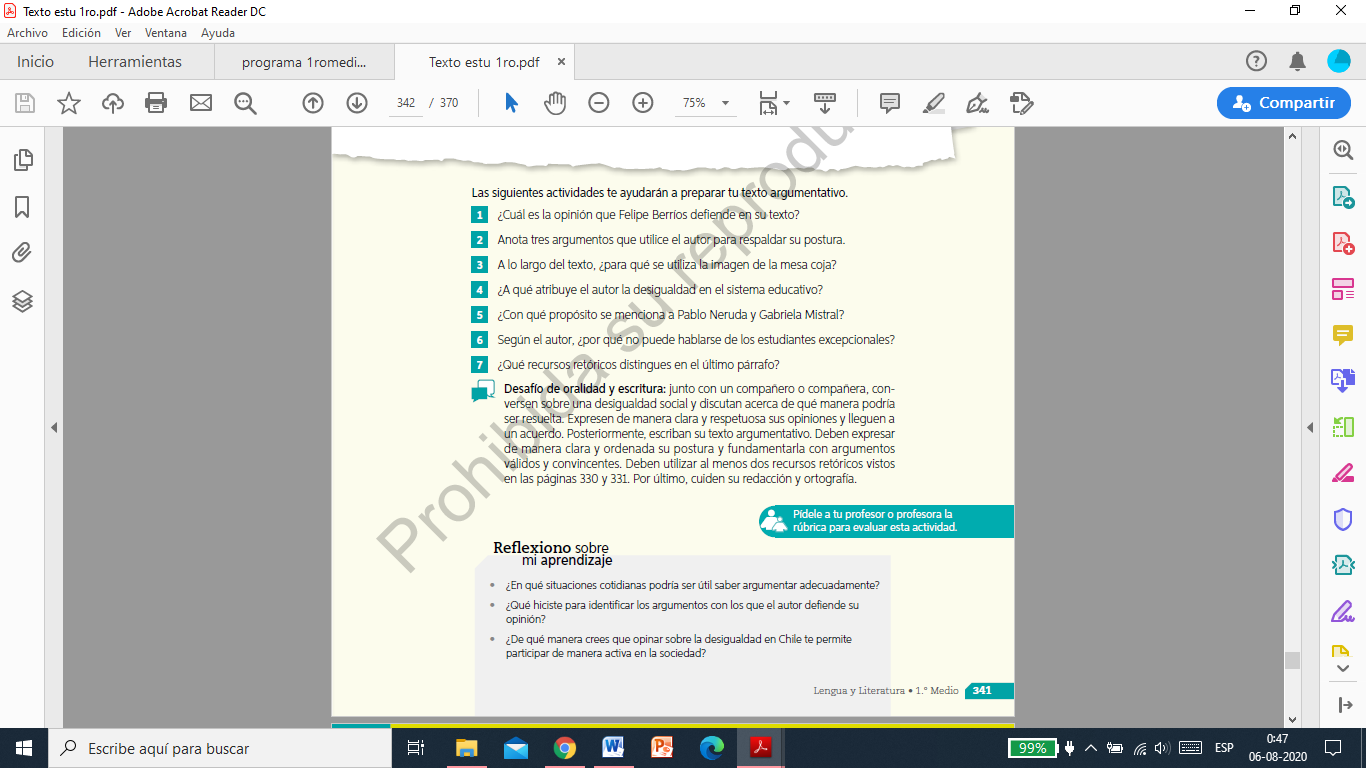 